     No. 381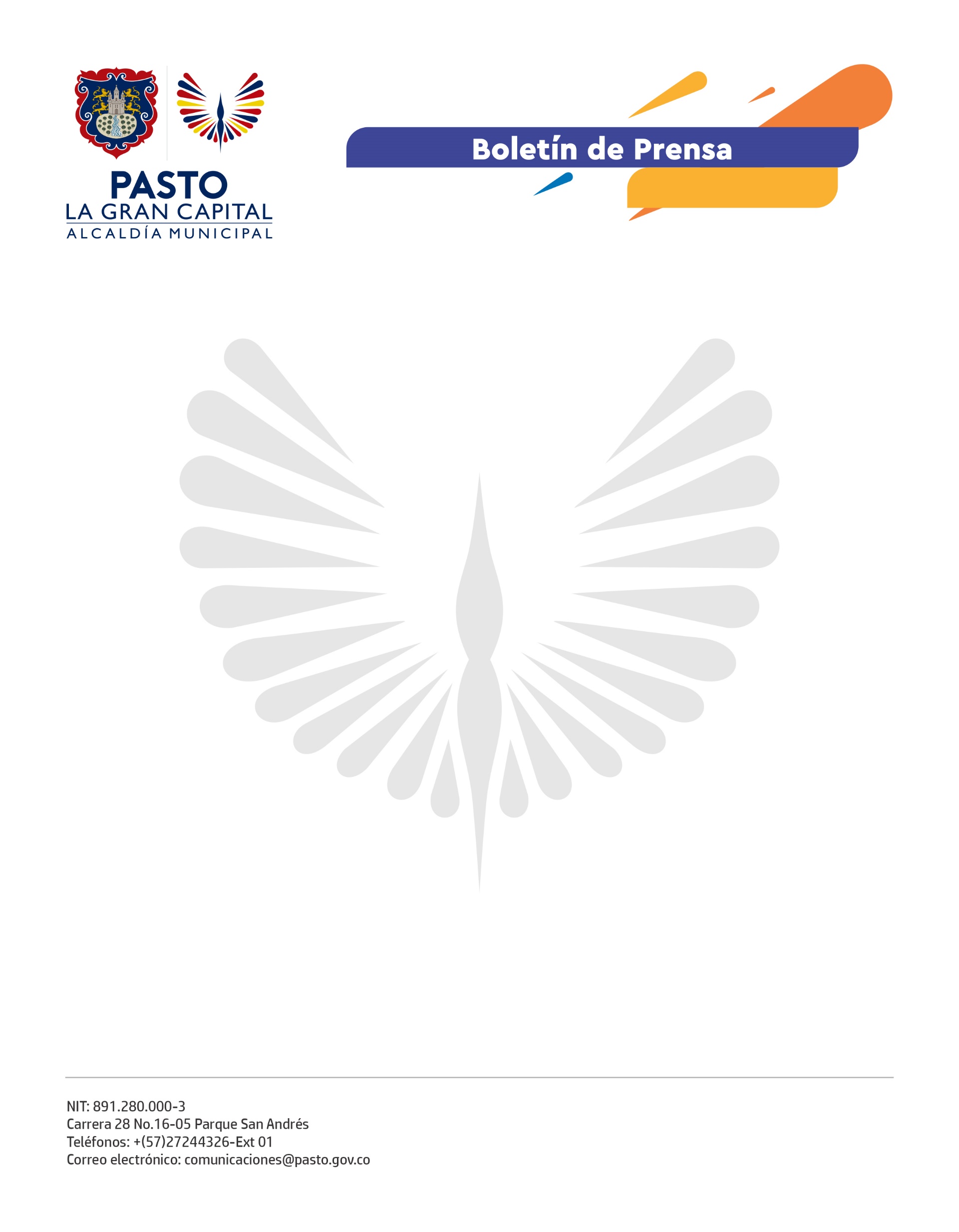             18 de junio de 2022ALCALDÍA DE PASTO INVITA A LA CIUDADANÍA A CUMPLIR CON RECOMENDACIONES DE MOVILIDAD Y SEGURIDAD VIAL DURANTE LA JORNADA ELECTORAL DE ESTE 19 DE JUNIOLa Secretaría de Tránsito y Transporte dispondrá de un plan especial para garantizar la movilidad durante las elecciones presidenciales de este domingo 19 de junio.El titular de la dependencia, Javier Recalde Martínez, explicó que, a través del personal operativo y unidades de apoyo, se hará presencia en los diferentes puestos de votación del municipio, especialmente en los de mayor afluencia, con el fin de facilitar el acceso de los ciudadanos y prevenir contingencias en las vías.Además, se hacen extensivas las siguientes recomendaciones a la ciudadanía para velar por la seguridad vial durante el desarrollo de los comicios:Si va a ejercer su derecho al voto, procure hacerlo temprano y posteriormente retorne a su domicilio. Los puestos de votación abrirán a las 8:00 a.m. y se cerrarán a las 4:00 p.m. En las últimas horas se registran lluvias en Pasto y, de acuerdo con el pronóstico del IDEAM, habrá nuevas precipitaciones este domingo, por lo que se recomienda salir con paraguas y en lo posible, en horas de la mañana. Si sale a votar en su vehículo, no lo deje estacionado en el espacio público ni en zonas prohibidas.Si sale a votar en motocicleta, recuerde que no podrá movilizarse con acompañante, pues esta es una de las restricciones establecidas en el Decreto 0227 del 16 de junio de 2022. Utilice el transporte público. Atienda los cierres o desvíos viales, en caso de que las autoridades de tránsito así lo determinen para algunos sectores de la ciudad.Recuerde que, con motivo de la jornada electoral, no habrá ciclovía dominical. Finalmente, el secretario de Tránsito indicó que, a través del Puesto de Mando Unificado (PMU), las distintas autoridades del municipio realizarán vigilancia y monitoreo permanente de las elecciones presidenciales.